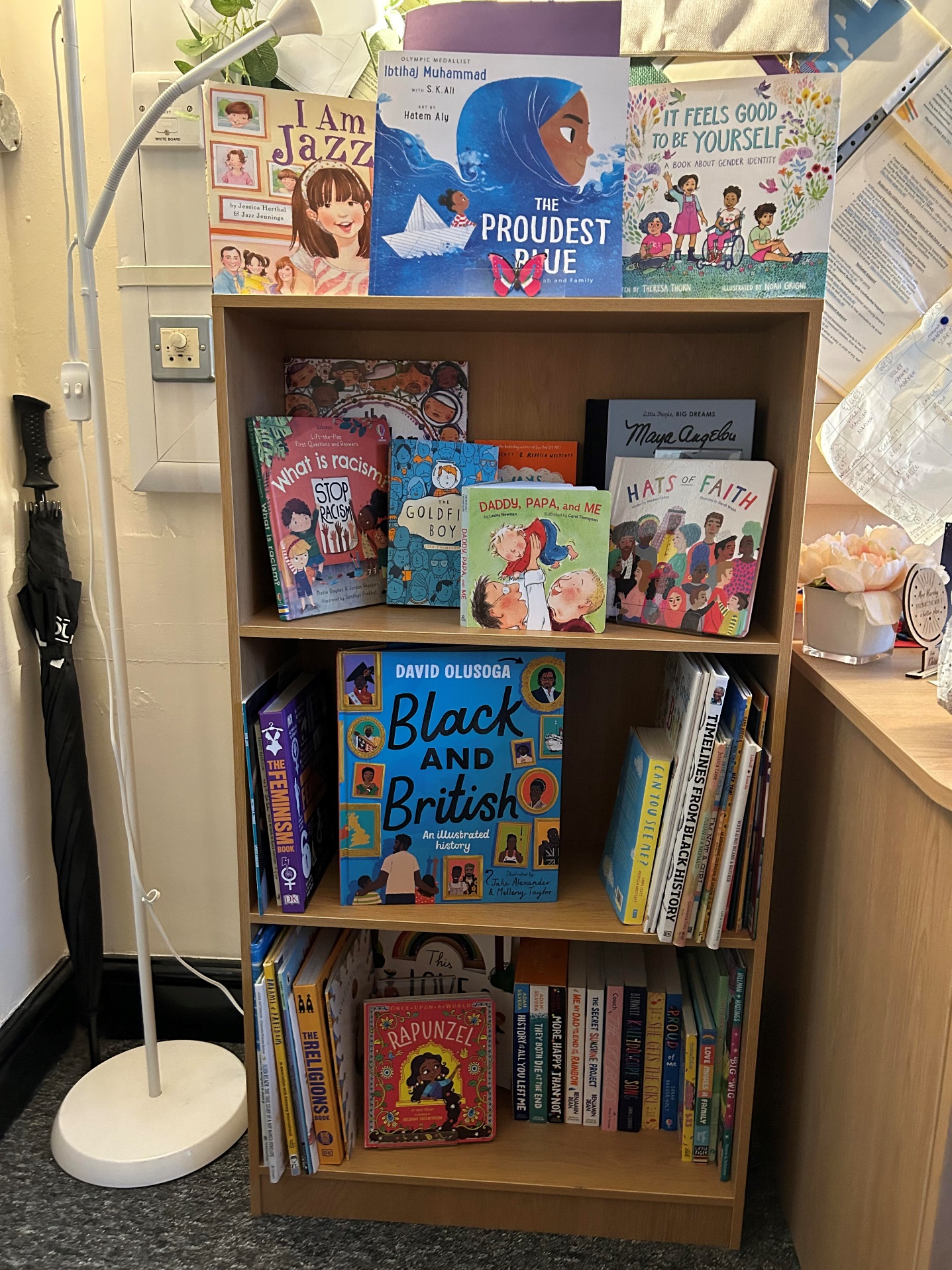 TitleGenreDescription (if needed)ADHD Is Our SuperpowerADHDA Dragon With ADHDADHDDon’t Worry, Be HappyAnxietyGuide to help overcome anxiety, ages 7-11I See Things DifferentlyASDA first look at AutismCan You See Me?ASDLong book, good as a class readerWays To Be MeASDLong book, good as a class readerIssac And His Amazing Asperger Superpowers!Asperger’s Bold Women in Black HistoryBlack Female Role ModelsTimelines From Black HistoryBlack HistoryBlack And BritishBlack History in BritainLast Stop on Market StreetCommunityPoor community but wealthy in other waysThe Abilities in MeDiabetesThe Great Big Book of FamiliesDifferent FamiliesExploring a range of familiesWho’s in My FamilyDifferent FamiliesExploring a range of familiesAll Kinds of FamiliesDifferent FamiliesExploring a range of familiesPearl PowerDifferent FamiliesGirl with two dadsDaddy, Papa and MeDifferent FamiliesBoy with two dadsJosh And Jaz Have Three MumsDifferent FamiliesAdopted twins with two mumsMy Two GranniesDifferent FamiliesMixed race child with a Gran from Trinidad and a Gran from YorkshireLove Makes a FamilyDifferent FamiliesDifferent LGBTQIA+ familiesThe Abilities in MeDown SyndromeTom’s Special TalentDyslexiaThe Feminism BookFemale / FeminismEncyclopaedia style book around the topic of feminismDreams of FreedomFreedom to be MyselfQuotes about freedomRed: A Crayon's StoryFreedom to be MyselfA book about being true to yourself, can be read on multiple levels, and it offers something for everyone.William’s DollFreedom to be MyselfExplores non-traditional gender stereotypes.Pink is for BoysFreedom to be MyselfDispelling gender stereotypes, KS1The Gender WheelGender IdentityA story about bodies and genderfor every bodyPhoenix Goes to SchoolGender IdentityBoy identifying as a girlI’m Not a GirlGender IdentityGirl identifying as a boy Julian is a MermaidGender IdentityBoy who enjoys dressing like a mermaidIt Feels Good to Be YourselfGender IdentityExploring different gender identities I am JazzGender IdentityBoy identifying as a girlWhen Aidan Became a Brother Gender IdentityTrans boy becoming a brotherIntroducing TeddyGender IdentityBoy identifying as a girlBorn Ready: A Boy Named PenelopeGender IdentityGirl identifying as a boyThe Abilities in MeHydrocephalusKaleidoscope SongLGBTQIA+Girl falls in love with a girlHistory is All You Left MeLGBTQIA+LGBT grief and moving forwardsMore Happy Than NotLGBTQIA+Falling in love, trying procedures to make him straightThey Both Die in the End LGBTQIA+Two strangers fall in loveMe, My Dad and the End of the RainbowLGBTQIA+Parent becoming part of the LGBTQIA+ communityThe Secret Sunshine ProjectLGBTQIA+Bringing Pride to the countrysideProud of MeLGBTQIA+Twins born to two mums with the same donor. One is desperate to find their dad, the other develops feelings for their friend (same sex). The twins are both struggling to accept themselves. Pride 1 2 3LGBTQIA+Pride events, meaning behind it. Young. Big WigLGBTQIA+A child dresses in drag to compete in a neighbourhood costume competition, he becomes B. B. Bedazzle!Peaceful Fights for Equal RightsLGBTQIA+Introduces abstract concepts like “fighting for what you believe in” and turns them into something actionable.This Love: A celebration of harmony around the worldLGBTQIA+Celebration of LGBTQIA+ love.She Gets the GirlLGBTQIA+Lesbian relationship blossoms between two friends.The Sky BluesLGBTQIA+Openly gay boy from a small town is hacked by a homophobic bully. Nate ExpectationsLGBTQIA+Theatre kid returns to school.The Goldfish BoyOCDLong book, good as a class readerA Kiss Like ThisPermissionA story of what feels right and wrong, and the right to say no (aimed at younger children)What is Racism? Stop Racism.RaceAimed more KS1 Hey You!RaceA celebration story of growing up blackComing to England Race / ImmigrationA story about the Windrush GenerationHats of FaithReligionThe Religious BookReligionEncyclopaedia style book around the topic of religionThe Proudest BlueReligion (Islam)Story around the pride of wearing hijabsRapunzelRepresentationAsian RapunzelMermaidRepresentationWheelchair-bound Mermaid 